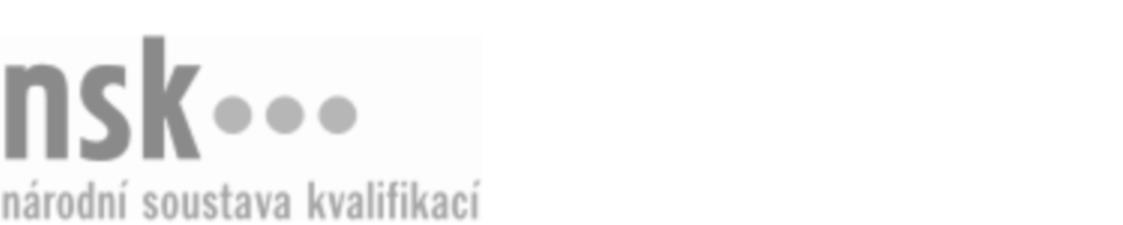 Kvalifikační standardKvalifikační standardKvalifikační standardKvalifikační standardKvalifikační standardKvalifikační standardKvalifikační standardKvalifikační standardVýrobce/výrobkyně forem ze dřeva (kód: 28-024-H) Výrobce/výrobkyně forem ze dřeva (kód: 28-024-H) Výrobce/výrobkyně forem ze dřeva (kód: 28-024-H) Výrobce/výrobkyně forem ze dřeva (kód: 28-024-H) Výrobce/výrobkyně forem ze dřeva (kód: 28-024-H) Výrobce/výrobkyně forem ze dřeva (kód: 28-024-H) Výrobce/výrobkyně forem ze dřeva (kód: 28-024-H) Autorizující orgán:Ministerstvo průmyslu a obchoduMinisterstvo průmyslu a obchoduMinisterstvo průmyslu a obchoduMinisterstvo průmyslu a obchoduMinisterstvo průmyslu a obchoduMinisterstvo průmyslu a obchoduMinisterstvo průmyslu a obchoduMinisterstvo průmyslu a obchoduMinisterstvo průmyslu a obchoduMinisterstvo průmyslu a obchoduMinisterstvo průmyslu a obchoduMinisterstvo průmyslu a obchoduSkupina oborů:Technická chemie a chemie silikátů (kód: 28)Technická chemie a chemie silikátů (kód: 28)Technická chemie a chemie silikátů (kód: 28)Technická chemie a chemie silikátů (kód: 28)Technická chemie a chemie silikátů (kód: 28)Technická chemie a chemie silikátů (kód: 28)Týká se povolání:Průmyslový modelářPrůmyslový modelářPrůmyslový modelářPrůmyslový modelářPrůmyslový modelářPrůmyslový modelářPrůmyslový modelářPrůmyslový modelářPrůmyslový modelářPrůmyslový modelářPrůmyslový modelářPrůmyslový modelářKvalifikační úroveň NSK - EQF:333333Odborná způsobilostOdborná způsobilostOdborná způsobilostOdborná způsobilostOdborná způsobilostOdborná způsobilostOdborná způsobilostNázevNázevNázevNázevNázevÚroveňÚroveňOrientace v normách a v technických a výtvarných podkladech při výrobě sklářských forem ze dřevaOrientace v normách a v technických a výtvarných podkladech při výrobě sklářských forem ze dřevaOrientace v normách a v technických a výtvarných podkladech při výrobě sklářských forem ze dřevaOrientace v normách a v technických a výtvarných podkladech při výrobě sklářských forem ze dřevaOrientace v normách a v technických a výtvarných podkladech při výrobě sklářských forem ze dřeva33Volba postupu práce a technologických podmínek při výrobě sklářských forem ze dřevaVolba postupu práce a technologických podmínek při výrobě sklářských forem ze dřevaVolba postupu práce a technologických podmínek při výrobě sklářských forem ze dřevaVolba postupu práce a technologických podmínek při výrobě sklářských forem ze dřevaVolba postupu práce a technologických podmínek při výrobě sklářských forem ze dřeva33Posuzování kvality surovin a hodnot parametrů při výrobě sklářských forem ze dřevaPosuzování kvality surovin a hodnot parametrů při výrobě sklářských forem ze dřevaPosuzování kvality surovin a hodnot parametrů při výrobě sklářských forem ze dřevaPosuzování kvality surovin a hodnot parametrů při výrobě sklářských forem ze dřevaPosuzování kvality surovin a hodnot parametrů při výrobě sklářských forem ze dřeva33Výroba sklářských forem ze dřevaVýroba sklářských forem ze dřevaVýroba sklářských forem ze dřevaVýroba sklářských forem ze dřevaVýroba sklářských forem ze dřeva33Obsluha a seřizování strojního zařízení pro čištění a výrobu sklářských forem ze dřevaObsluha a seřizování strojního zařízení pro čištění a výrobu sklářských forem ze dřevaObsluha a seřizování strojního zařízení pro čištění a výrobu sklářských forem ze dřevaObsluha a seřizování strojního zařízení pro čištění a výrobu sklářských forem ze dřevaObsluha a seřizování strojního zařízení pro čištění a výrobu sklářských forem ze dřeva33Výrobce/výrobkyně forem ze dřeva,  29.03.2024 16:16:16Výrobce/výrobkyně forem ze dřeva,  29.03.2024 16:16:16Výrobce/výrobkyně forem ze dřeva,  29.03.2024 16:16:16Výrobce/výrobkyně forem ze dřeva,  29.03.2024 16:16:16Strana 1 z 2Strana 1 z 2Kvalifikační standardKvalifikační standardKvalifikační standardKvalifikační standardKvalifikační standardKvalifikační standardKvalifikační standardKvalifikační standardPlatnost standarduPlatnost standarduPlatnost standarduPlatnost standarduPlatnost standarduPlatnost standarduPlatnost standarduStandard je platný od: 21.10.2022Standard je platný od: 21.10.2022Standard je platný od: 21.10.2022Standard je platný od: 21.10.2022Standard je platný od: 21.10.2022Standard je platný od: 21.10.2022Standard je platný od: 21.10.2022Výrobce/výrobkyně forem ze dřeva,  29.03.2024 16:16:16Výrobce/výrobkyně forem ze dřeva,  29.03.2024 16:16:16Výrobce/výrobkyně forem ze dřeva,  29.03.2024 16:16:16Výrobce/výrobkyně forem ze dřeva,  29.03.2024 16:16:16Strana 2 z 2Strana 2 z 2